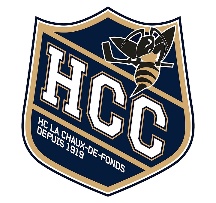 HC La Chaux-de-Fonds	45ème TOURNOI INTERNATIONAL MINISMouvement juniors	La Chaux-de-Fonds, 27, 28, 29 Mars 2020R u l e sGENERALITIESProcedureStart of tournament : Friday Mars 27, at 4 pmEnd of tournament : Sunday Mars 29, at approx. 5 pmCheck inTeams are expected on Friday a minimum 1h30 before the beginning of their first match.At arrival, the team manager has to check in to the tournament director who shall give him the keys of his locker room as well as all useful information about the tournament.At the same time, the team manager will also proceed to the verifications according article 1.5AgeAll players must be born 2005 or later.Groups round robin2 groups of 4 teams.Each team is recommended to have 16 skaters et 2 goalies.At the end of round robin, 1st of group A will play against 2nd of group B, and 1st of group B will play against 2nd of group A. Than winners play for championship and losers for consolation.These rules can be modified if need be. Information will be transmitted in due time.LicensesEach player must have a valid license from his Hockey Federation (or a valid ID). If the player licenses have not been previously sent by mail, then upon arrival the licenses have to be presented to the tournament director.Original roster has to be checked and updated if needed (name, 1st name, date of birth and jersey N°).InsuranceEach player is responsible for their own accident & health insurance.ClassificationThe points will be distributed as follows:2 Points for a win 1 Point for a tie0 Point for a lossIn case of a tie, these rules will apply :head to head resultmost penalties goals according to article 2.1goal differentialgoal scored during the 3 matcheslotteryPenaltiesGame penalties : according to the International Ice Hockey Federation (IIHF) rules. Misconduct penalties :unsportsman like conduct : 1 matchmajor unsportsman like conduct : tournament exclusionRefereesThe official referees are designated by the tournament committee.VidéoThe games might be filmed and some highlights shown on the score board. These highlights are for entertainment only and cannot be used for a referee decision.TOURNAMENT PROCEDURERound robinEvery team plays 3 qualification matches.Game duration is 2 periods of 20 minutes each, stop time. At half time teams change sides rapidly.Ice will not be cleaned.At the end of each match, there will be a 3 men shootout. These shootouts will be used to break a tie according to point 1.7. At the end of the match the coaches should inform the referees of their shooters.FinalsGame duration for 1st and 2nd place as well as 3rd and 4th will be 3x 15 minutes, stop time. After each period, teams switch sides and start immediately. Ice will not be cleaned. At the end of the match, in case of a tie, there will be penalty shootout according to point 2.4. Ice will not be cleaned.Consolation matchesFor the consolation matches of 5th, 6th, 7th and 8th, game duration is 2x 20 minutes. At half time teams switch ends. At the end of the match, in case of a tie, there will be a shootout according to point 2.4. Ice will not be cleaned.Rules for penalty shootoutIn case of a tie, there will be a 3 men shootout.Each team is required to give the score keeper a list of their 3 shooters in order. A player that has an existing penalty cannot shoot and has to remain in the penalty box.The referee will call the captains over for a coin flip to determine who shoots first.The goalies stay in the same net that they finished the last period in. The coach can change his goalie after each shooter.If there is a tie after the 3 shooters, there will be sudden death shootout. Coaches can use the same shooters. The shooting order between the teams will be switched.Only the game winning goal will be recorded.PROTESTIf a team want to protest, a written protest should be submitted to the technical committee not later than 10 minutes after the end of the match. The committee comprised of 3 people will review the protest and make the final decision. Their decision is final.CLOSING CEREMONYGeneralitiesWhen a team signs up for the tournament, they agree to participate in the closing ceremony. Participation is mandatory. Each player will receive a prize, as long as they are present at the closing ceremony.Individual awardThe technical committee will distribute points during the matches. The decision for the awards is final and cannot be appealed. At the end of the tournament the points will we added up to determine the :Best goal keeperBest defensemanBest forwardBEST PLAYERFor the round robin one player per team will be chosen as "Best player of the game"These awards have no reflection on the individual awards at the end of the tournament (point 4.2). Technical committee does not decide the player of the game, it is made independently. The speaker will call the players and the award will be given by an off ice official.SKILLSSaturday from 17h50 to 19h05All teams have to be present (at minimum players participating) Each winner of these 4 competitions receive a prize.Slalom with the puck (2 players per team)8 best times qualify. The following rounds are head to head elimination until there is a winner.Precision shooting and power (2 players per team)Each player gets 8 shots. In case of a tie there will be sudden death shots.Short track (3 players per team)6 elimination races of 2 laps, 4 players per race. Winner of each elimination race are qualified.Second place of each elimination race will race again to try to qualify. The racers who might have been interfered with in the elimination races, will race again with the 2nd place finishers. The winners of these last 2 eliminations races are qualified.The 8 qualified racers are split into 2 races and top 2 finishers of each race go to the final race.Short track goalies (2 goalies per team)4 elimination races, one lap. Winners of each race go to the final race.Decision is final, there is no appeals.In case of a dispute of the rules, refer to the French version.